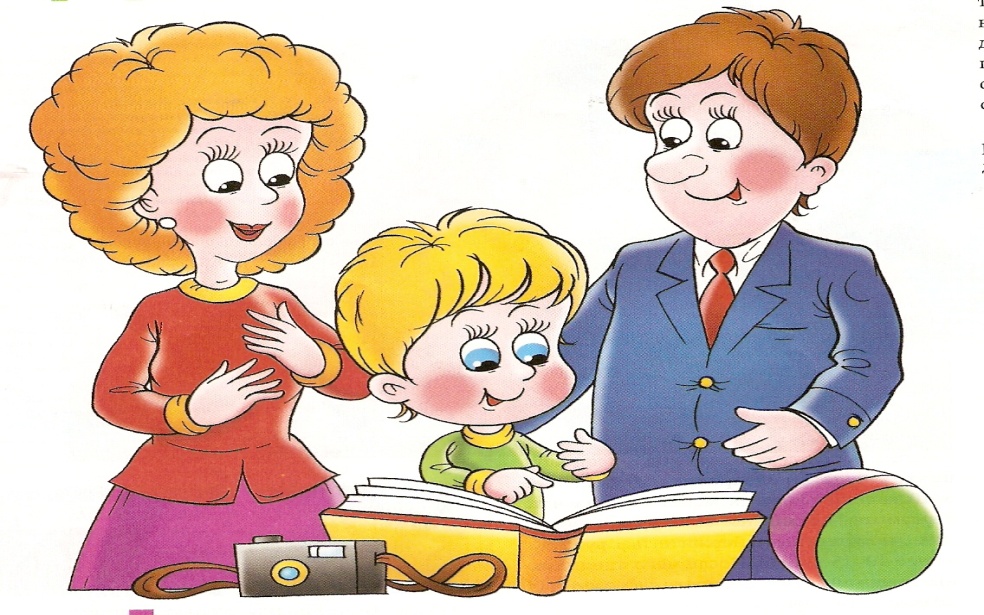 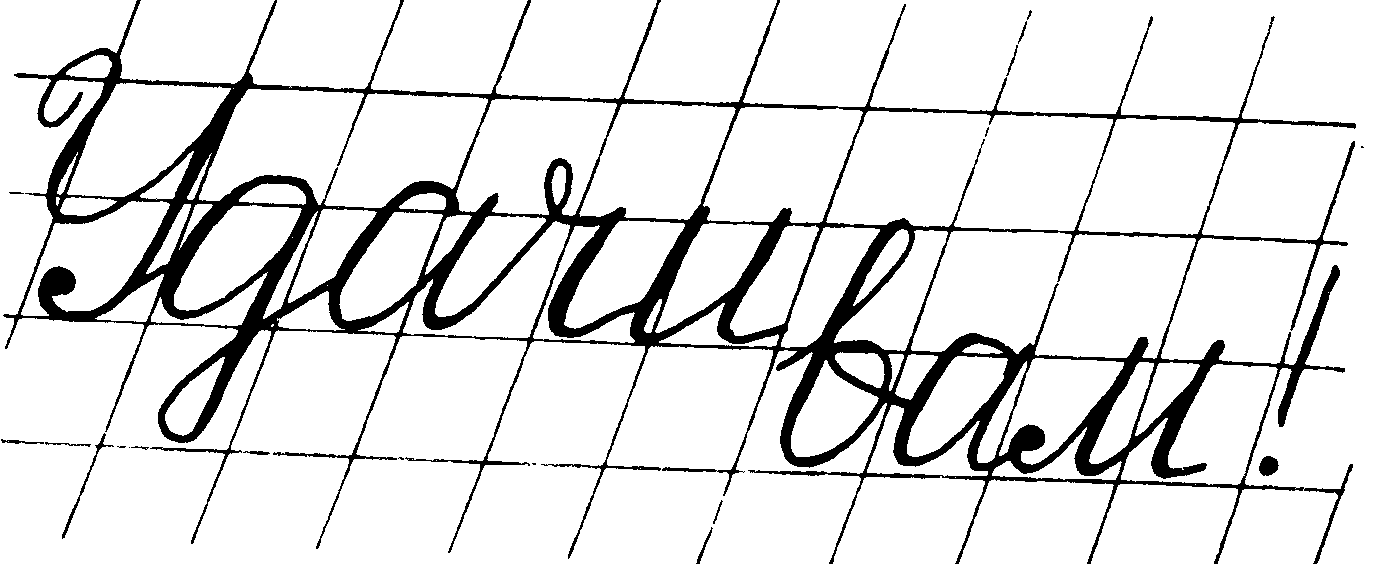 МАДОУ «Детский сад «Сказка»Памятка для родителейРазвитие психических процессов у детей старшего дошкольного возрастаНикифорова Т.Ю. педагог-психолог2021г.ВниманиеРазвивать слуховое внимание с помощью дидактических игр.Часто менять формы деятельности.Приучать проговаривать инструкцию игры несколько раз.Почаще наблюдать и обсуждать с ребенком увиденное и услышанное.Учить сознательно, направлять внимание на определенные предметы я явления.Учить сосредотачивать внимание на известной деятельности, концентрировать на ней свое внимание, не отвлекаясь.Игры и упражнения, способствующие развитию внимания:«Да и нет, не говорите» Взрослый задает ребенку вопросы. Ребенок отвечает на них, но при этом не должен называть запрещенные цвета и не говорить «да» и «нет».Игры-головоломки.Загадки«Найди отличия» «Найди два одинаковых предмета»«Волшебное слово». Взрослый показывает упражнения, а ребенок выполняет их только в том случае, если взрослый говорит «Пожалуйста!».«Где что было». Ребенок запоминает предметы, лежащие на столе, затем он отворачивается. Взрослый передвигает (убирает или добавляет) предметы; а ребенок указывает что изменилось.«Назови что ты видишь». Ребенок за одну минуту должен назвать как можно больше предметов, находящихся в комнате.Формирование предпосылок к учебной деятельностиВызывать интерес к новым знаниям: посещать музеи, рассматривать иллюстрированные энциклопедии, обращаться к семейной библиотеке, знакомым, родственникам в поисках решения возникшей проблемы и т.д.;Организовать книжный уголок для ребенка;Смотреть и обсуждать фильмы, телепередачи, вызывающие эмоционально позитивное отношение к школе;Рассматривать картинки, отражающие школьную жизнь, и беседовать по ним;Знакомить детей с пословицами и поговорками,  в которых славится ум, подчеркивается значение книгиПроигрывать совместно с детьми сюжеты различного содержания, моделирующие школьную жизнь;Подружиться с детьми, которые успешно учатся в первом классе;Рассказывать о своих любимых учителях;Показывать фотографии, грамоты, связанные с вашими школьными годами;развивать у ребенка уверенность в себе.Поощрять и хвалить за любые положительные достижения.Беседовать с ребенком о школе, значении знаний для его будущей жизни;Читать книжки, рассматривать картинки, связанные со школьной тематикой;Рисовать будущую школу, свой класс, учителя.МышлениеУчить выделять предметы по назначению и характерным признакам.Учить классифицировать и обобщать предметы по характерным признакам или назначению.Воспроизводить в правильной последовательности содержание текста с помощью вопросов.Учить сравнивать предметы.Учить соотносить схематические изображения с реальными предметами.Побуждать делать самостоятельные выводы.Учить отвечать на вопросы, делать умозаключения.Создавать сложноорганизованную среду, чтобы ребенок мог взаимодействовать с разными предметами.Учить устанавливать причинно-следственные связи.Игры и упражнения способсвующие развитию мышления:«Разложи картинки». Учить учитывать последовательность событий.«Закончи слово». Учить заканчивать слово по начальному слогу.«Найди лишний предмет», «Найди в ряду лишнюю фигуру».«Творческий подход». Ребенку показывают предметы, не имеющие определенного назначения (веточка, орех, кусочек ватки); ребенок должен придумать, как можно использовать данный предмет.«Антонимы». Ребенок подбирает к слову взрослого противоположное по смыслу (легкий – тяжелый, сильный – слабый).«Уникуб», «Лото», «Домино», мозаики, конструкторы.ВоображениеИграйте с ребенком, поддерживайте его фантазии.Найдите время посмотреть на облака или на листья, чтобы увидеть, на что или кого они похожи.Сочиняйте вместе истории. Взрослый говорит первое предложение, ребенок – второе, взрослый – третье, ребенок – четвертое и т. д.Берите простые предметы (лист бумаги, карандаш, платок) и придумывайте, как его можно использовать. Лист бумаги может быть крышей, подзорной трубой, самолетиком, кочкой..)Возьмите лист бумаги, скомкайте его, посмотрите на то, что получилось и придумайте, на что это похоже.Возьмите краски и наделайте на листе кляксы, а потом рассматривайте их, пытаясь увидеть образы. Потом можно дорисовать до картинки.Уберите на время все игрушки с конкретной, взрослой логикой (заводные, электронные). Они мешают развитию воображения.Создайте среду, которая поможет ребенку развиваться. Здесь нужны предметы, которые можно использовать по-разному, у которых нет прямой логики (камушки, ленточки, коробочки и т.п.). Пусть в свободном доступе ребенка будут бумага разного формата и РАЗНЫЕ изобразительные средства: краски, карандаши, пастель, восковые мелки, пластилин.Помогайте ребенку осознавать и обобщать его жизненный опыт. Рассматривайте семейные фотографии, вспоминайте веселые и интересные моменты вашей жизни, разговаривайте о том, что вы видите.ВосприятиеФормировать умение выделять признаки в предмете.Учить соотносить предметы по величине.Учить способам распознающего наблюдения.Развивать наблюдательность: учить внимательно и последовательно рассматривать предмет и явление.Помогать осмысливать связь между объектами и воспринимать изображение в целом.Формировать умение составлять из частей целое.Различать основные признаки разных времен года.Закреплять пространственные представления по картине: слева. справа, вверху. внизу, перед, за, между, рядом.Игры и упражнения, способствующие развитию восприятия:«Как пройти к зайке». Ориентация в пространстве по плану-схеме.«Узнай форму». Узнать в окружающих предметах форму геометрической фигуры.«Построй по росту». Выстроить в ряд предметы соответственно их высоте.«Сложи картинку». Составить из частей целую картинку.«О чем я говорю?». Взрослый описывает какой-либо предмет, а ребенок должен догадаться.Какое время года?». Взрослый называет время года, а ребенок называет его признаки.«Угадай предмет».  Взрослый рисует пунктиром или точками очертание предмета, ребенок должен узнать предмет.ПамятьУчить вспоминать последовательность событий.Учить использовать образ как средство развития произвольной памяти.Учить повторять, осмысливать, связывать материал в целях запоминании.Способствовать овладению умением использовать для запоминания вспомогательные средства.Игры и упражнения, способствующие развитию памяти:«Детектив». Развитие произвольного внимания. Ребенок в течение 15 минут рассматривает 15 картинок, после чего картинки убирают; ребенок должен назвать картинки, которые запомнил.«Пирамида». Развитие кратковременной механической памяти. Взрослый называет ребенку одно слово, ребенок повторяет; потом называет два слова, ребенок повторяет, потом три слова, ребенок повторяет и т.д.«Одежда». Ребенок должен вспомнить, в каком порядке он надевал предметы одежды утром.«Что ты ел на обед?». Ребенок вспоминает, что ел на обед.Нарисуй такой же. Взрослый рисует на листе бумаги простой предмет, лист переворачивается, и ребенок должен нарисовать такой же предмет.«Я положил в мешок». Взрослый на глазах ребенка кладет в мешок разные предметы; ребенок должен вспомнить, что лежит в мешке.«Короткий рассказ». Взрослый читает короткий рассказ, ребенок должен повторить его.